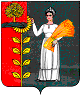 РОССИЙСКАЯ ФЕДЕРАЦИЯСОВЕТ ДЕПУТАТОВ СЕЛЬСКОГО ПОСЕЛЕНИЯ НОВОЧЕРКУТИНСКИЙ СЕЛЬСОВЕТДобринского муниципального района Липецкой области11-я сессия II созыва                                                     Р Е Ш Е Н И Е25.07.2023                             с.Новочеркутино                                  № 51-рсО результатах публичных слушаний по проекту «О принятии  изменений в Устав сельского поселения Новочеркутинский сельсовет Добринского муниципального района Липецкой области Российской Федерации»    Рассмотрев, принятые за основу на публичных слушаниях рекомендации  по проекту «О принятии изменений в Устав сельского поселения Новочеркутинский сельсовет Добринского муниципального района Липецкой области Российской Федерации», руководствуясь Федеральным законом «Об общих принципах организации местного самоуправления в Российской Федерации» от 06.10.2003г. №131-ФЗ, Положением «О Порядке организации и проведения публичных слушаний на территории сельского поселения Новочеркутинский сельсовет, Уставом сельского поселения Новочеркутинский сельсовет, Совет депутатов сельского поселения Новочеркутинский сельсовет РЕШИЛ:1.Принять к сведению «Рекомендации публичных слушаний по проекту «О принятии изменений в Устав сельского поселения Новочеркутинский сельсовет Добринского муниципального района Липецкой области Российской Федерации» (прилагаются).2.Направить «Рекомендации публичных слушаний по проекту «О принятии изменений в Устав сельского поселения Новочеркутинский сельсовет Добринского муниципального района Липецкой области Российской Федерации» главе сельского поселения Новочеркутинский сельсовет для рассмотрения и принятия мер по их реализации.3.Настоящее решение вступает в силу со дня его принятия.Председатель Совета депутатов сельского поселения Новочеркутинский сельсовет                             Н.А.Сошкина                                      Приняты 	 Решением Совета депутатов сельского поселения Новочеркутинский сельсоветДобринского муниципального районаЛипецкой областиРоссийской Федерации              № 51- рс от 25.07.2023 г.РЕКОМЕНДАЦИИучастников публичных слушаний по проекту «О принятии изменений в Устав сельского поселения Новочеркутинский сельсовет Добринского муниципального района Липецкой области Российской Федерации»   Обсудив проект Изменений в Устав сельского поселения Новочеркутинский сельсовет Добринского муниципального района Липецкой области Российской Федерации» на публичных слушаниях РЕКОМЕНДОВАНО:1. Совету депутатов сельского поселения Новочеркутинский сельсовет Добринского муниципального района принять изменения в Устав сельского поселения Новочеркутинский сельсовет Добринского муниципального района Липецкой области Российской Федерации.2. Результаты публичных слушаний обнародовать.Председательствующий на публичных слушаниях                                                                  Н.А.Сошкина                        